     БОЙОРОҠ                                                                           РАСПОРЯЖЕНИЕ        26 ноябрь 2019 й.                         № 68                           26 ноября 2019 г.О назначении ответственного за организацию обработки персональных данных, ответственного за обеспечение безопасности персональных данныхС целью обеспечения выполнения требований, предусмотренныхФедеральным законом от 27.07.2006 года № 152-ФЗ «О персональных данных» распоряжаю:Назначить лицо, ответственное за организацию обработки персональных данных Администрации сельского поселения Акбарисовский сельсовет муниципального района Шаранский район Республики Башкортостан – управляющего делами администрации Ринатову Гузель Ришатовну.     2.Контроль за исполнением настоящего распоряжения оставляю за собой.Глава сельского поселения                                            Р.Г.Ягудин 		Башкортостан РеспубликаһыныңШаран районымуниципаль районыныңАкбарыс ауыл Советыауыл биләмәһе  башлыƒыАкбарыс ауылы, Мºктºп урамы, 2 тел.(34769) 2-33-87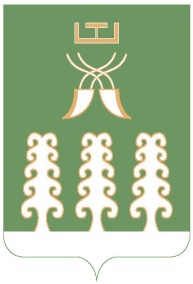 Глава   сельского поселения Акбарисовский сельсоветмуниципального района Шаранский районРеспублики Башкортостанс. Акбарисово, ул. Школьная, 2 тел.(34769) 2-33-87